Министерство образования и науки Российской ФедерацииМОУ «Средняя общеобразовательная школа № 1 п. Селижарово»«В здоровом  теле - здоровый  дух»          Внеклассное  мероприятие  для учащихся  4-ых  классов                            Комиссарова Наталья Геннадьевна, 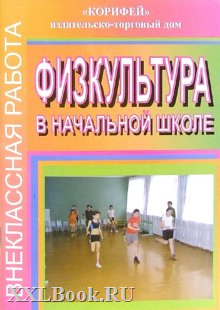                                    учитель физической культурыМОУ СОШ № 1 п. СелижаровоТверской области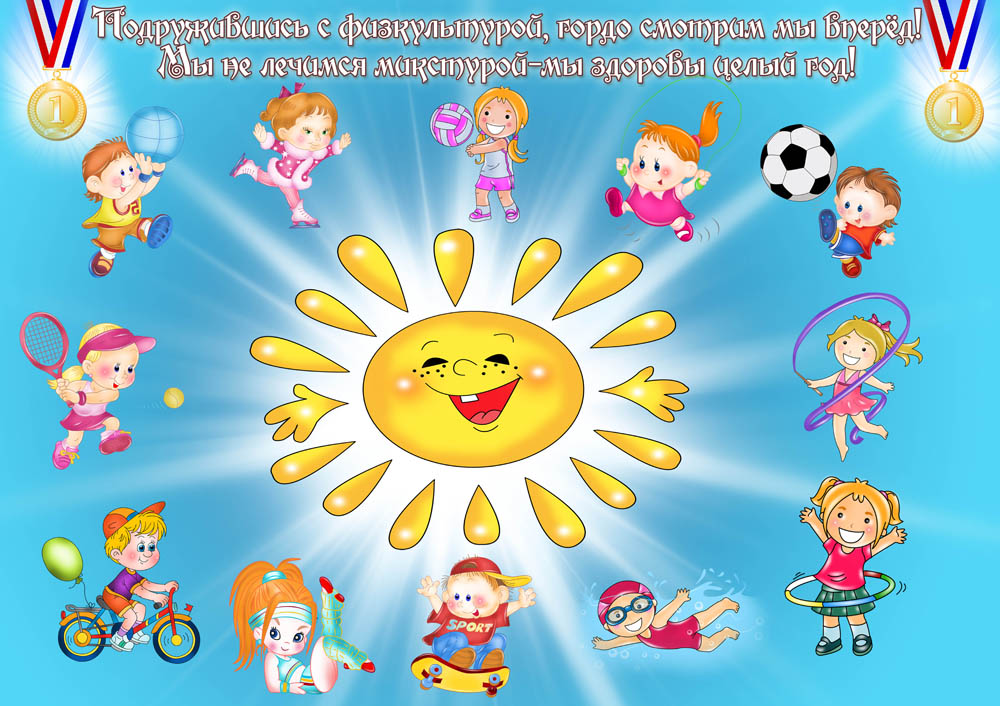 Внеклассное  мероприятие  для учащихся  4-ых  классов«В здоровом  теле - здоровый  дух»Цель:  Развитие физических качеств в соревновательно - игровых условиях. Задачи: 1. Развитие быстроты, прыгучести, координации.               2. Воспитание дисциплинированности, самостоятельности.               3. Привитие интереса к систематическим занятиям физическими                   упражнениями.                                    Метод проведения: групповой, игровой, соревновательныйМесто проведения: спортивный зал школы.Жюри: завуч по внеклассной работе, учитель физкультуры, учащиеся стар-                     шего класса.Сказочные герои: Айболит, Лень, Простуда, Вялость, Нехочуха.Ведущий: Сегодня мы собрались, чтобы провести спортивные соревнования посвящённые Олимпиаде в г. Сочи. Спортсмены разных странсъедутся, чтобы принять участие в Олимпийских играх. Для участия в Олим-пиаде отбирают самых сильных, ловких, хорошо подготовленных спортсменов.- Ребята, а вы хотите быть сильными, ловкими, здоровыми.- Дети: «Да!»Представление команд и эмблем1-ая команда. Девиз: Заниматься каждый день,                                      Физкультурой нам не лень,                                        И сегодня в этот час,                                        Ждут победы все для нас.2-ая команда. Девиз:  Мы ребята смелые,                                      Ловкие, умелые,                                       Будем мы сейчас играть,                                       Чтоб победу одержать.Работа жюри: оценивание команд на каждом этапе – жетоном.Ведущий: вносит телеграмму со словами.                   - Ребята, только что для вас пришла телеграмма, велели                   вам передать.                    - А от кого?                     - Неизвестно?  (Читаем телеграмму, входит «Айболит»)Айболит:   - «Слышу, слышу, здравствуйте ребята!»                    - Вы узнали меня? А кто хочет быть сильным и здоровым?,                    чтобы таким быть надо заниматься спортом и физкультурой.                    - Спортом надо заниматься постоянно.                    - Знайте, что спорт никогда не дружит с ленью (выходит «Лень»)Лень:         - «Это кто, со мной не дружит? Вот мои друзья, знакомьтесь!»                    - Это «Простуда»Простуда:  - «А-а-а-п-ч-хи!  Здрасте!»Лень:          - Это «Вялость»Вялость:     - Здра-а-сте! Ох, нет больше сил стоять, сейчас упаду.Лень:           - А это «Нехочуха», Поздоровайся с ребятами!Нехочуха:   - Не хочу здороваться, не хочу!Лень:           - А, что это вы здесь собрались?                      - И не лень же вам?Ведущий:    - Ребята собрались на соревнования, чтобы показать свою                        ловкость, силу, быстроту.                       - А им с вами не по пути!                      - Отбросим лень, болезнь и вялость со спортом дружбу                             заведём.Команды приглашаются на эстафеты.                     Конкурсная программаБег в калошахПереправа через болотоПопади в цель (мяч бросают в корзину)Прыжки с мячом (мяч между ног)Переправа (капитан по - одному переправляет команду через болото)Лабиринт (бежать, не сбивая кегли)Конкурс капитанов «Меткий стрелок»Подведение итогов.Награждение:  команды награждаются грамотами и сладкими призами.